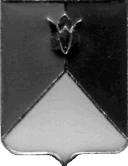 РОССИЙСКАЯ ФЕДЕРАЦИЯ  АДМИНИСТРАЦИЯ КУНАШАКСКОГО МУНИЦИПАЛЬНОГО РАЙОНАЧЕЛЯБИНСКОЙ  ОБЛАСТИПОСТАНОВЛЕНИЕот 01.03.2018 г.  № 356В  соответствии с  Федеральным  Законом от 06.10.2003г.  №131-ФЗ  «Об общих принципах организации местного самоуправления в Российской Федерации»,  Уставом  Кунашакского муниципального района,  постановлением  правительства Российской федерации от 13.05.2013г. №406 «О государственном регулировании тарифов в сфере водоснабжения и водоотведения»,  решением Собрания депутатов Кунашакского муниципального района  от  22.02.2012г.  № 10  «Об утверждении Положения  «О  порядке принятия решений об установлении тарифов на услуги муниципальных унитарных предприятий и муниципальных автономных, бюджетных и казенных учреждений  Кунашакского муниципального района»,ПОСТАНОВЛЯЮ:     1.  В Постановление  администрации Кунашакского муниципального района  от 17.01.2018г. № 42  «О внесении  изменений в Постановление  администрации Кунашакского района от 13.12.2017года №2485» (в действующей редакции)  внести следующие изменения:	- приложение «Стоимость услуги по нецентрализованному  водоотведению МУП  «КунашакСервис» на 2017-2018гг.» изложить в новой редакции.      2. Начальнику отдела  аналитики  и   информационных  технологий Ватутину В.Р. разместить на официальном сайте Кунашакского района.3.  Настоящее постановление вступает в силу со дня его официальногоопубликования.Глава района                                                                                     С.Н. Аминов										        Приложение 			                 к Постановлению от 01.03.2018г. №356Стоимость услуги по нецентрализованному  водоотведению МУП  «КунашакСервис» на 2017-2018гг.»О внесении  изменений в Постановление  администрации Кунашакского района от 17.01.2018года  № 42О внесении  изменений в Постановление  администрации Кунашакского района от 17.01.2018года  № 42Направление вывозажидких бытовых отходовЕдиница измеренияСтоимость за единоразовый вывоз село Кунашак – поселок Муслюмоворублей1 045 село Аширово – поселок Муслюмоворублей2 022село Большой Куяш – поселок Муслюмоворублей1 815 поселок Дружный – поселок Муслюмоворублей1 439 село Новобурино – поселок Муслюмово рублей1 853село Сары –поселок Муслюмово рублей1 345село Усть-Багаряк –поселок Муслюмово рублей2 115село Халитово –поселок Муслюмоворублей1 571деревня Каинкуль –поселок Муслюмоворублей1 402 деревня Аминева –поселок Муслюмово рублей 1 270